ΕΝΤΥΠΟ ΟΙΚΟΝΟΜΙΚΗΣ ΠΡΟΣΦΟΡΑΣΕ΄ ΚΑΤΑΣΚΗΝΩΣΗ ΑΓΙΟΥ ΑΝΔΡΕΑΔΗΜΟΣ ΜΑΡΑΘΩΝΟΣΣΥΝΟΛΙΚΟΣ ΠΡΟΫΠΟΛΟΓΙΣΜΟΣΠροσφέρω τα ανωτέρω είδη έναντι συνολικού ποσού: .………………………………………….…………………………………………………………………………….……………………………………..……………………………………………………………………………………………....................................................................................................................(αναγράφετε συνολικό ποσό συμπεριλαμβανομένου του Φ.Π.Α. ολογράφως)Μαραθώνας ….. / ….. / 2022Ο Προσφέρων[Σφραγίδα Επιχείρησης, Υπογραφή Νόμιμου Εκπροσώπου]Μαραθώνας …./…./2022Α/ΑΕΙΔΟΣ ΠΡΟΜΗΘΕΙΑΣΜονάδα μέτρησηςΠοσότηταΤιμή μονάδας (€/kgr)ΔΑΠΑΝΗ (€)1Υποχλωριώδες Νάτριο (σε παλετοδεξαμενή)κιλά2.2752Χαλαζιακή άμμος κιλά1.500       ΚΑΘΑΡΟ ΠΟΣΟ       ΚΑΘΑΡΟ ΠΟΣΟΦΠΑ 6%ΦΠΑ 6%ΦΠΑ 24%ΦΠΑ 24%ΓΕΝΙΚΟ ΣΥΝΟΛΟΓΕΝΙΚΟ ΣΥΝΟΛΟΑ/ΑΕΙΔΟΣ ΠΡΟΜΗΘΕΙΑΣΜονάδα μέτρησηςΠοσότηταΤιμή μονάδας (€/kgr)ΔΑΠΑΝΗ (€)1Υποχλωριώδες Νάτριο (σε δοχεία των 30-40 kgr)κιλά5.760ΚΑΘΑΡΟ ΠΟΣΟΚΑΘΑΡΟ ΠΟΣΟΦΠΑ 6%ΦΠΑ 6%ΓΕΝΙΚΟ ΣΥΝΟΛΟΓΕΝΙΚΟ ΣΥΝΟΛΟΑ/ΑΕΙΔΟΣΔΑΠΑΝΗ (με Φ.Π.Α.)1Ε΄ ΚΑΤΑΣΚΗΝΩΣΗ ΑΓΙΟΥ ΑΝΔΡΕΑ2ΔΗΜΟΣ ΜΑΡΑΘΩΝΟΣΣΥΝΟΛΟΣΥΝΟΛΟ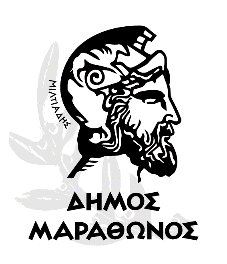 